Назначение пенсии врачам, учителям и артистам по-новомуНазначение пенсии врачам, учителям и артистамДля работников, которым пенсия назначается не по достижении пенсионного возраста, а после приобретения необходимой выслуги лет (специального стажа), сохраняется право досрочного выхода на пенсию. К таким работникам относятся педагоги, врачи, артисты балета, цирковые гимнасты, оперные певцы и некоторые другие. Минимально необходимый спецстаж для назначения пенсии при этом не увеличивается и в зависимости от конкретной профессии, как и раньше, составляет от 25 до 30 лет.Вместе с тем начиная с 2019 года выход на пенсию работников перечисленных профессий определяется с учетом переходного периода по повышению пенсионного возраста. В соответствии с ним назначение пенсии врачам, учителям и артистам постепенно переносится с момента выработки специального стажа. При этом они могут продолжать трудовую деятельность после приобретения необходимой выслуги лет либо прекратить работу.Пример  Для выхода на пенсию сельским медицинским работникам требуется 25 лет выслуги в учреждениях здравоохранения независимо от возраста и пола. Если сельский врач выработает необходимый стаж в сентябре 2021 года, пенсия ему будет назначена в соответствии с общеустановленным переходным периодом по повышению пенсионного возраста – через 3 года, в сентябре 2024-го.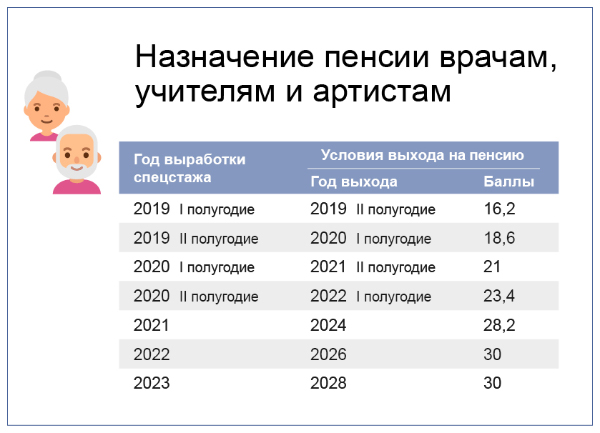 